Мастер-класс «Пасхальный сувенир»для детей и родителейСоставитель: Сафронова Татьяна Александровна – воспитатель МАДОУ д/с №90 г.Тюмени.Цель: создание образовательной  развивающей среды  для родителей и детей по изготовлению пасхального сувенира из нетрадиционных материалов.Задачи: Научить  родителей и детей выполнять петушка из втулки от туалетной бумаги;Способствовать  доверительным и дружеским отношениям  между родителем и ребенком.Категория: Мастер-класс предназначен для детей старшего дошкольного возраста  и   их родителей.Необходимые материалы:-цветная  бумага формат А-4;-двигающиеся глазки;-ножницы;- клей ПВА или клей-карандаш;-простой карандаш:- двухсторонний скотч;-линейка;-двухсторонний цветной картон;-втулка от туалетной бумаги.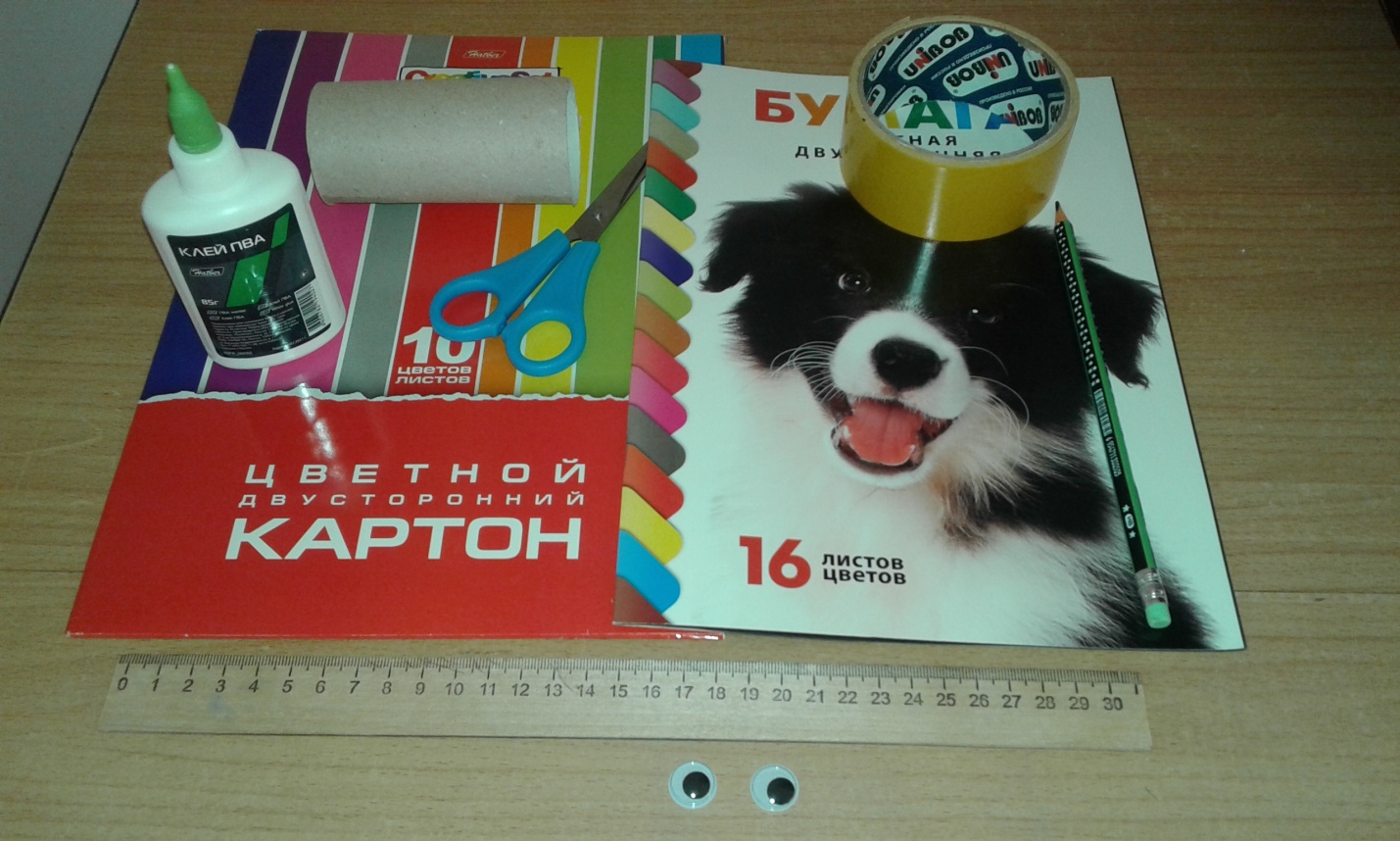 Ход образовательной деятельности:Воспитатель:Праздник Светлого Христова Воскресения, Пасха, — главное событие года для православных христиан и самый большой православный праздник. Слово «Пасха» пришло к нам из греческого языка и означает «прехождение», «избавление».В этот день мы празднуем избавление через Христа Спасителя всего человечества и дарование нам жизни и вечного блаженства.Праздником Пасхи завершается семинедельный Великий пост, подготовляющий верующих к должной встрече праздника.В течение всей Страстной недели, предшествующей празднику, совершают основные приготовления к празднику — уборка домов, приготовление специального пасхального хлеба (куличей), расписывание яиц. Пасхальные блюда освящают в церкви обычно накануне праздника или в первый его день.Обычно на Пасху принято красить яйца и печь куличи. Но для детей, особенно маленьких, даже небольшая помощь трудная и неинтересная.  Поэтому лучше стоит придумать что-то еще.  Как правило, на Пасху большее внимание уделяется праздничному столу, а вот декору интерьера внимания достается значительно меньше. Вот в этом деле и можно, и нужно попросить ваше чадо помочь и украсить дом к празднику или сделать детскую поделку к Пасхе. Идей для этого масса.Вот какую поделку к Пасхе мы предлагаем сегодня:Шаг 1: Берем двухстороннюю цветную бумагу (оранжевую, красную, синюю, зелёную) размечаем на ней полоски шириной один сантиметр и нарезаем по две полоски каждого, перечисленного цвета. Это будущий хвост петушка.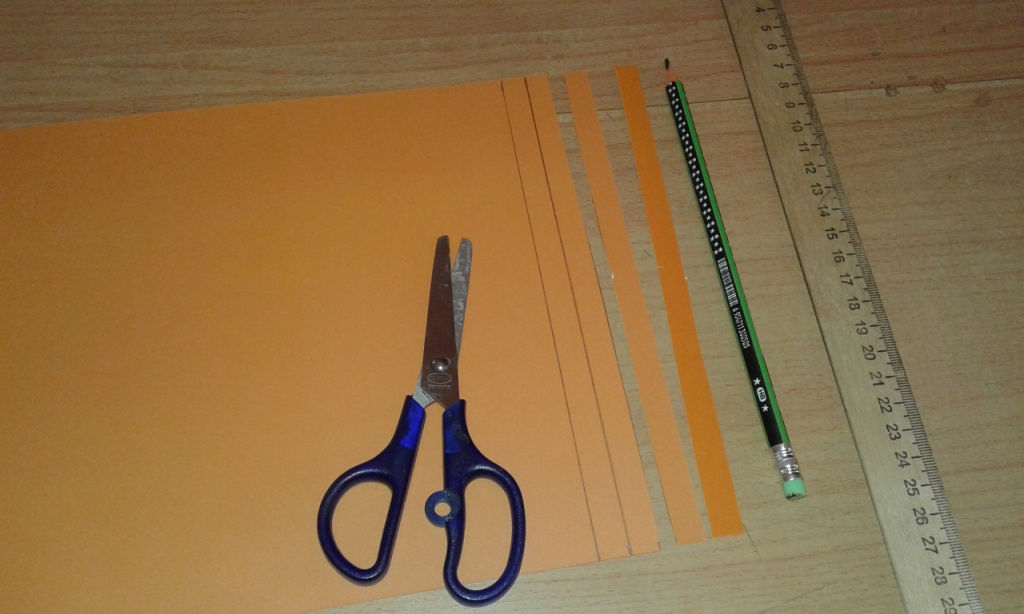 Шаг 2: Склеиваем  каждую полоску и приклеиваем на втулку от туалетной бумаги (туловище петушка)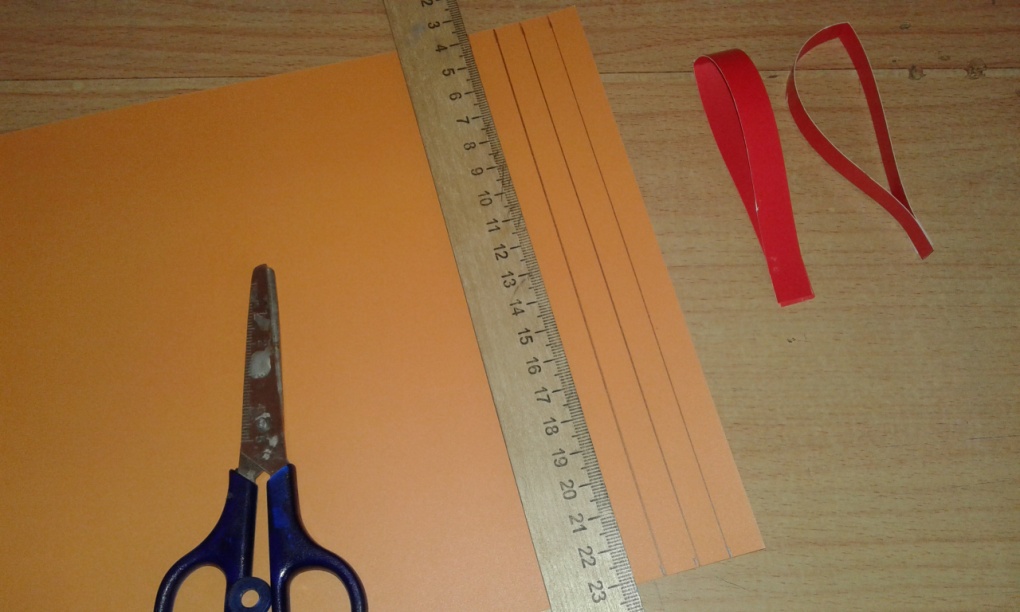 Шаг 3: Рисуем на двухсторонней красной бумаге или картоне гребешок и вырезаем его. 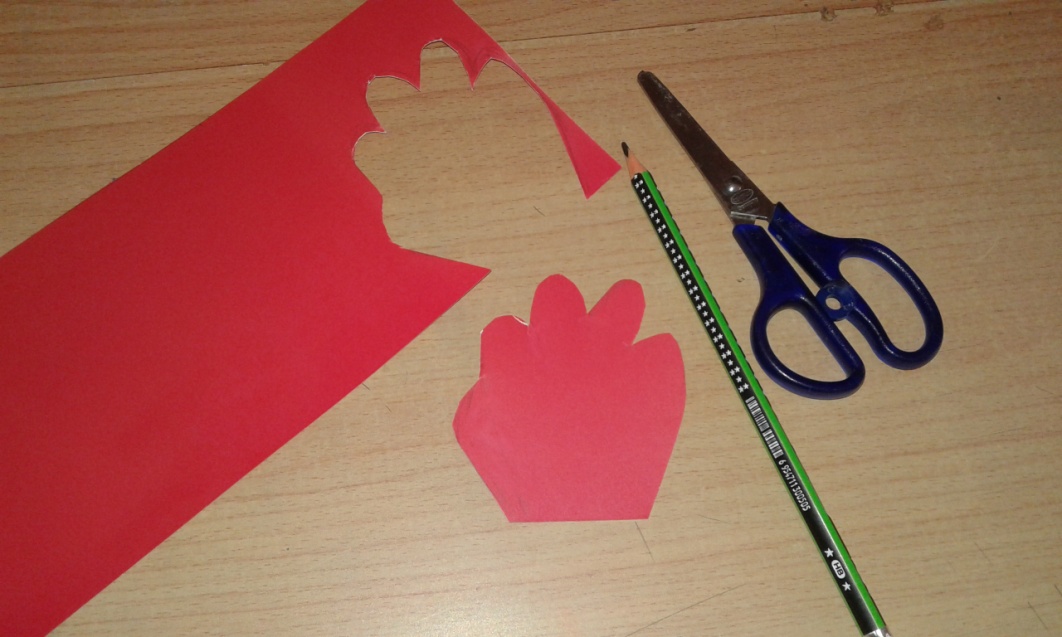 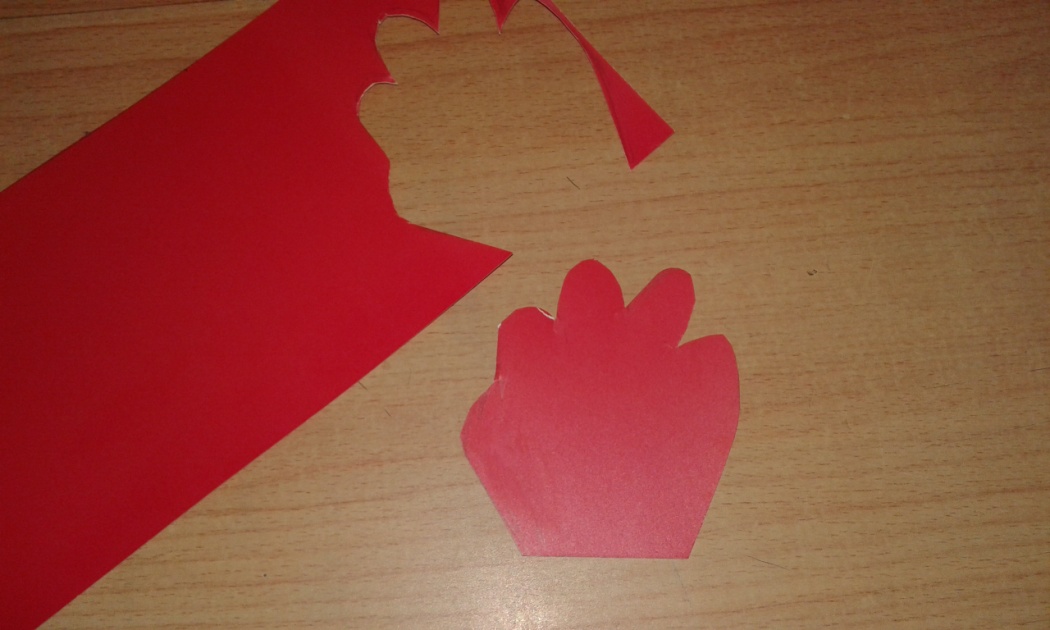 Шаг 4: Делаем надрез на втулке и  вставляем гребешок, вот так.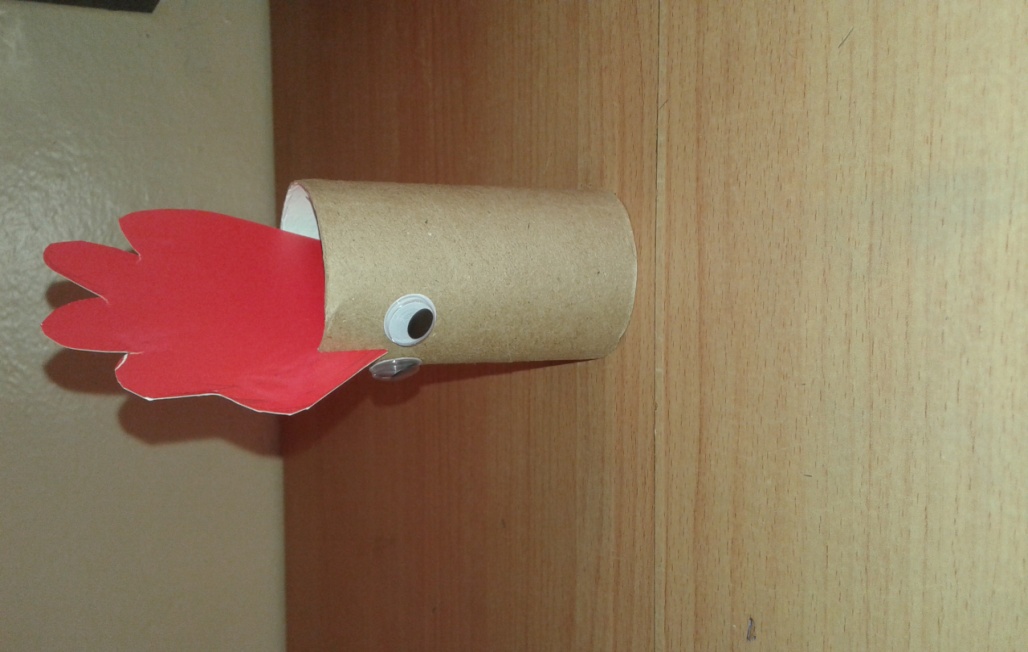 Шаг 5: Теперь нужно нарисовать клювик,   вырезать его из двустороннего оранжевого картона  и приклеить на втулку.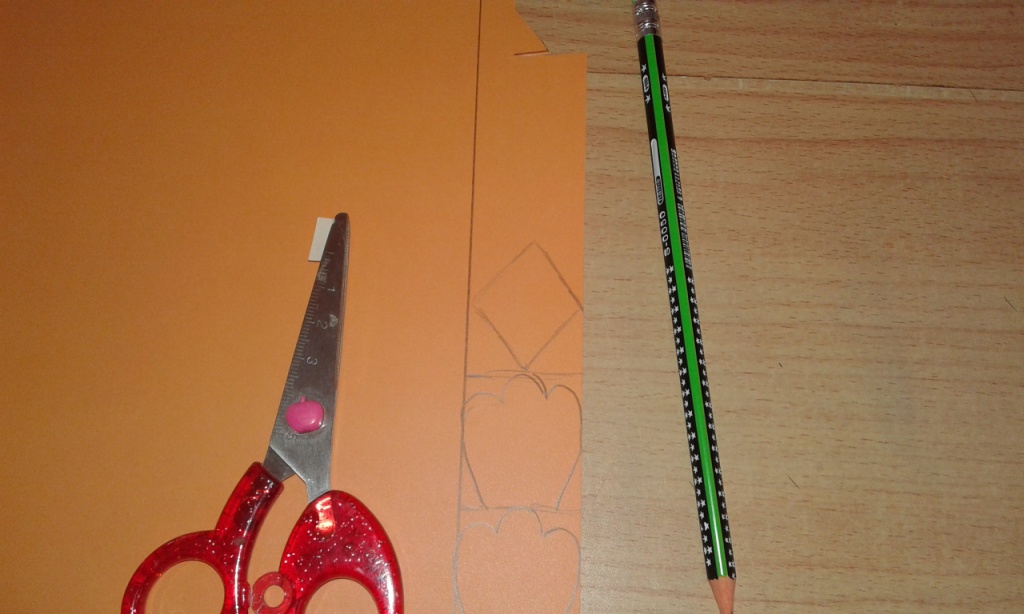 Шаг 6:Затем из красного картона вырезаем бородку,: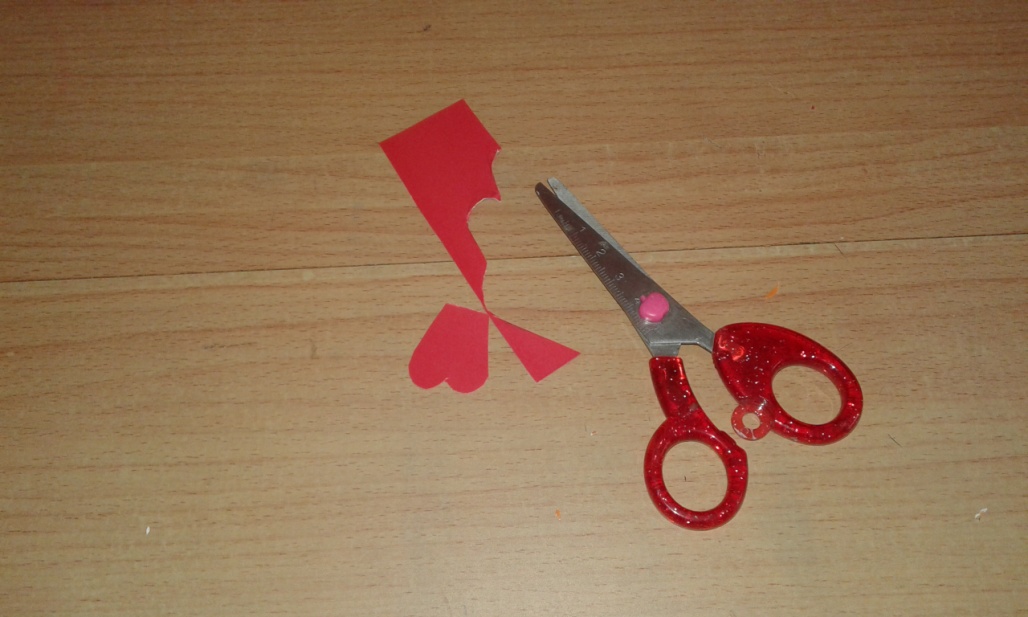 Шаг 6: Осталось нарисовать и вырезать лапки для петушка и приклеить их к туловищу на двухсторонний скотч. Сначала, сделав надрез.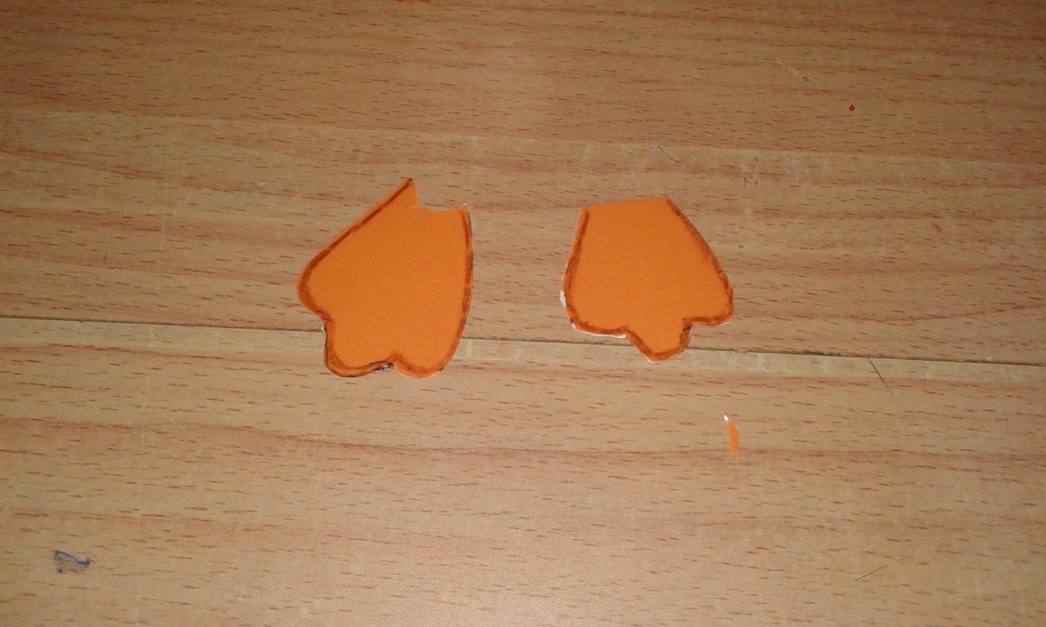 Шаг 7: Всё приклеиваем к втулке, и получается вот такой пасхальный сувенир, который можно подарить.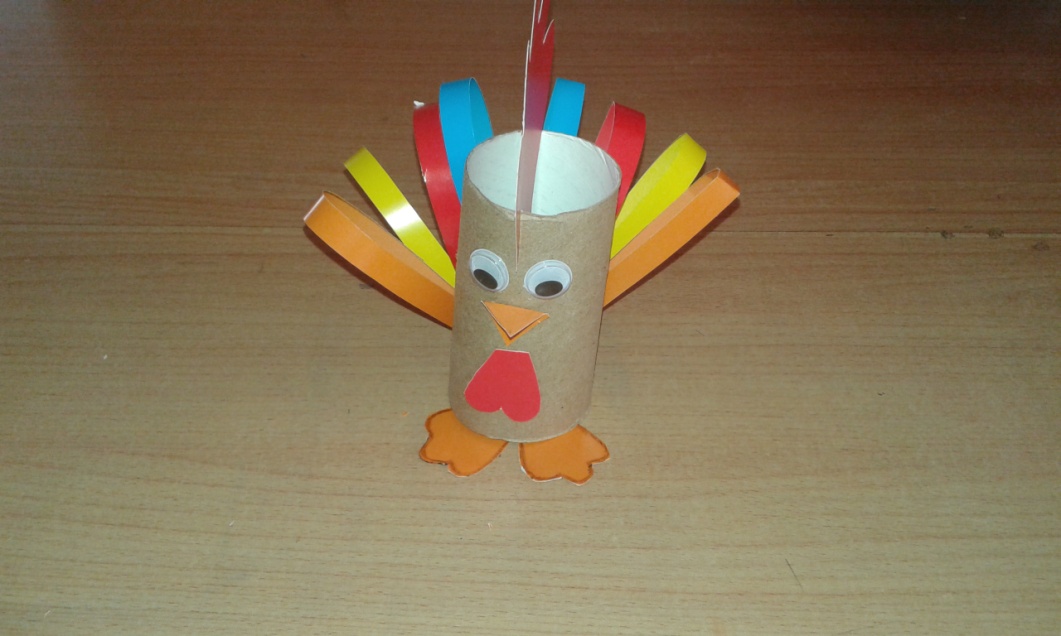 Вот такие пасхальные сувениры получились у нас!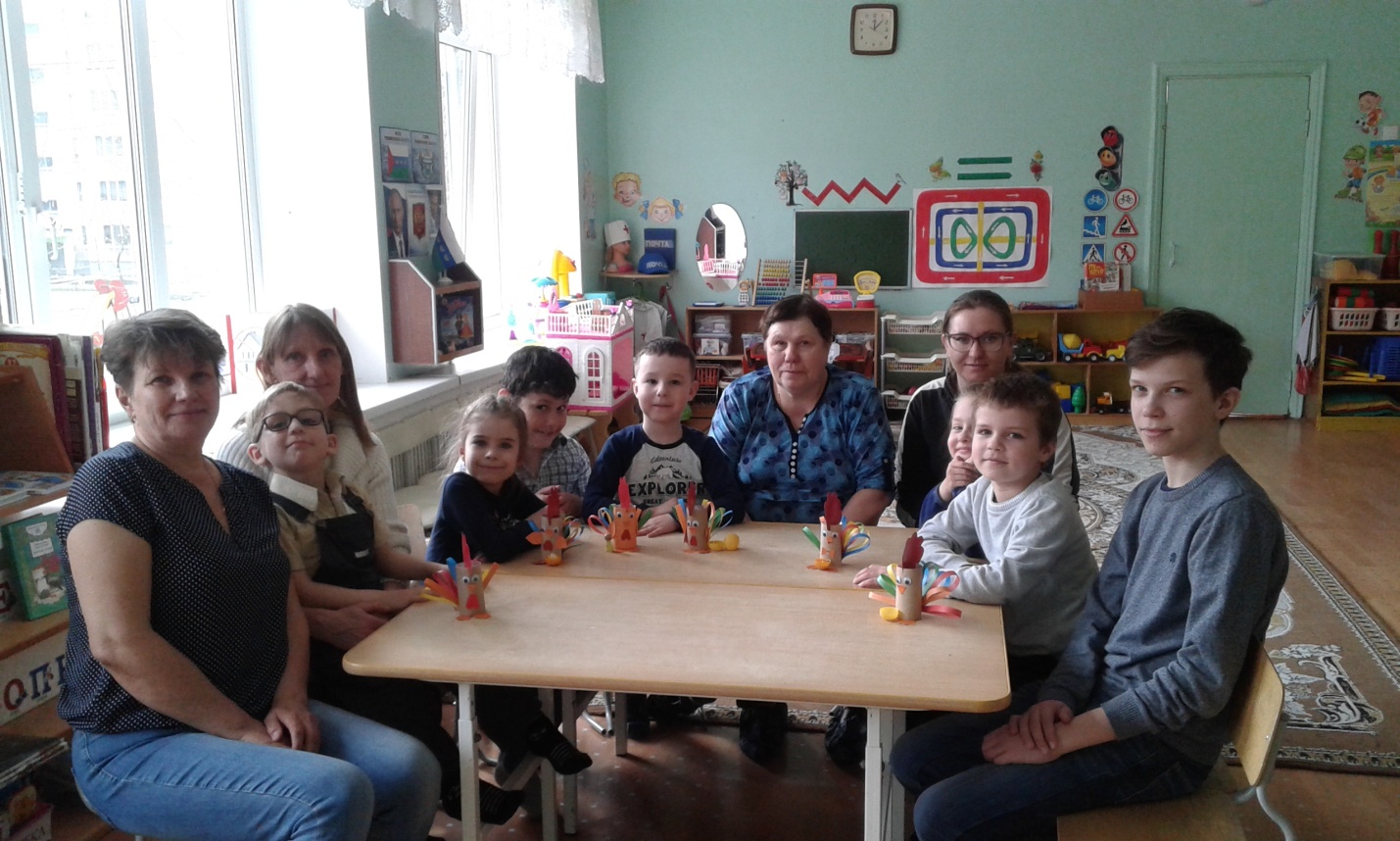 Спасибо за внимание! Всем творческих успехов!